～ 令和４年度 小林小学校 学年部別 体育学習発表会 ～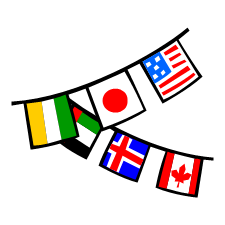 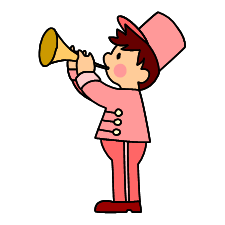 ＮＯ学年種目・時間内容開始予定時刻開会式（Zoom）開会式（Zoom）開会式（Zoom）開会式（Zoom）８：１５移動（１年生・２年生・６年生）移動（１年生・２年生・６年生）移動（１年生・２年生・６年生）移動（１年生・２年生・６年生）８：２５エール交換・役員紹介エール交換・役員紹介エール交換・役員紹介エール交換・役員紹介８：４０１１年生徒競走８０Ｍ８：５０２２年生表現あいうえおんがく♪２年生☆９：００３１年生選抜リレー１０×１００Mリレー９：０７４２年生徒競走８０Ｍ９：１５５1年生表現「こすモ～」ちゃん９：２５６２年生選抜リレー１０×１００Ｍリレー９：３３休息・移動（３・４年生）※1・2年生は教室へ戻る。休息・移動（３・４年生）※1・2年生は教室へ戻る。休息・移動（３・４年生）※1・2年生は教室へ戻る。休息・移動（３・４年生）※1・2年生は教室へ戻る。９：４０７４年生表現兵児踊り９：５０８３年生徒競走１1０M９：５７９４年生選抜リレー１０×１００Mリレー１０：１２１０3年生表現どっこいしょ１０：２０１１4年生徒競走１1０M１０：２７１２３年生選抜リレー１０×１００Ｍリレー１０：４２休息・移動（５年生）※３・４年生は教室へ戻る。休息・移動（５年生）※３・４年生は教室へ戻る。休息・移動（５年生）※３・４年生は教室へ戻る。休息・移動（５年生）※３・４年生は教室へ戻る。１０：５０１３５年生徒競走１３０Ｍ１１：００１４６年生選抜リレー１０×１００Mリレー１１：１５１５5年生表現こば小ソーラン～舞え、届け、ぼくらの想い～１１：２３１６６年生徒競走１３０M１１：３０１７５年生選抜リレー１０×１００Ｍリレー１１：４５１８６年生表現ダンスホール　～２０２２　明日に向かって～１１：５３移動・準備移動・準備移動・準備移動・準備１２：００閉会式閉会式閉会式閉会式１２：１０